Publicado en Barcelona el 06/06/2019 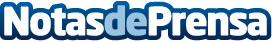 Álex Flor: "Hay que perder el miedo al cáncer de tiroides"*Notar una tumoración en el cuello, fatiga, oscilaciones de peso e incluso ansiedad pueden ser síntomas de que las tiroides no están funcionando bien.
*Álex Flor, cirujano de Quirúrgica Cirujanos Asociados, acaba de llevar a cabo con éxito un sistema pionero de cirugía con VIDEOSCOPIA: "Hay que perder el miedo al cáncer de tiroides"
*El equipo de Quirúrgica trabaja desde hace años para la desestigmatización del cáncer y el acompañamiento emocional del pacienteDatos de contacto:Laia Zieger93 00 71 712Nota de prensa publicada en: https://www.notasdeprensa.es/alex-flor-hay-que-perder-el-miedo-al-cancer-de Categorias: Medicina Nutrición Sociedad http://www.notasdeprensa.es